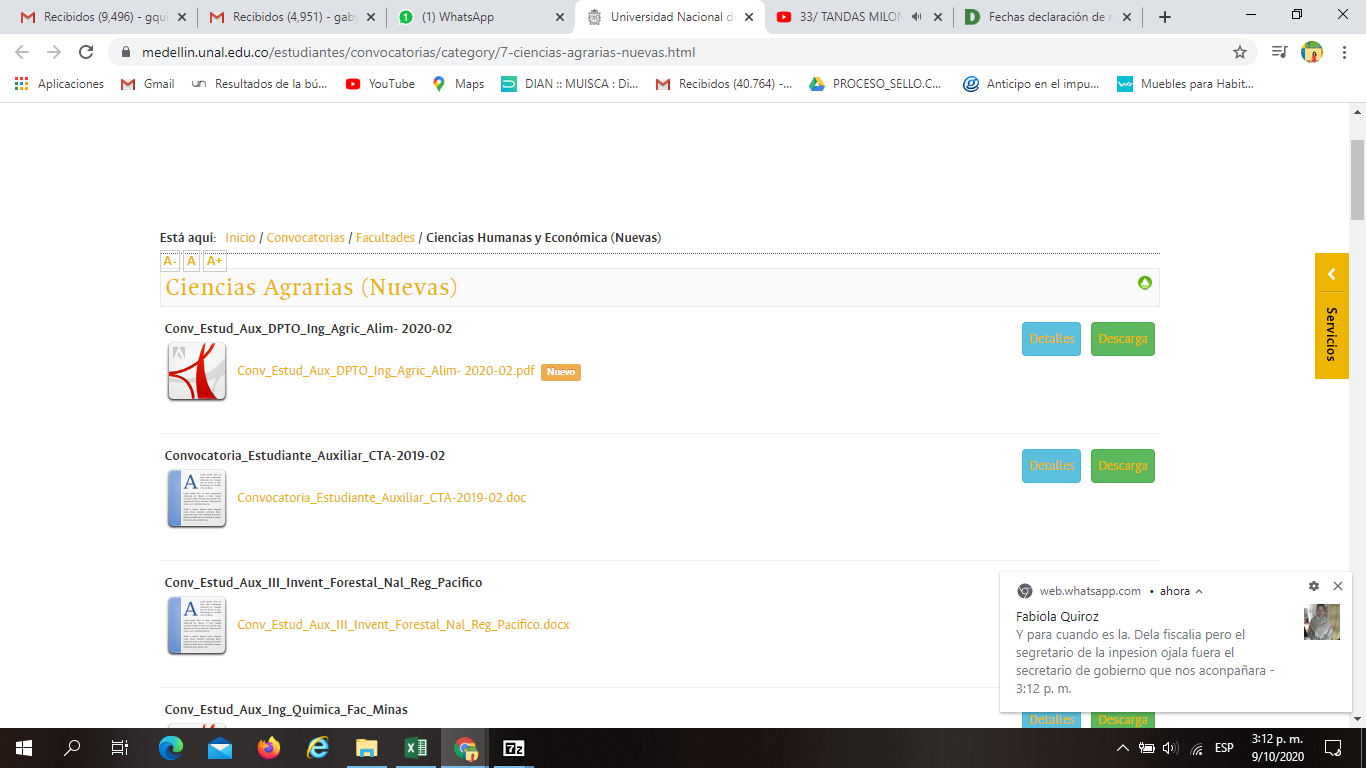 Requisitos:-Estudiante de 6to semestre o superior-Haber cursado los cuatro niveles de inglés-Experiencia en procesamiento y revelado de imágenes digitales (software Capture One - Instant Tethered Capture)-P.A.P.A superior 3.6Actividades:-Apoyar actividades del levantamiento de información en campo-Procesar imágenes digitales-Digitalización de información tomada en campo-Escritura de informe